Comunicazioni della F.I.G.C.Comunicazioni della L.N.D.Comunicazioni del Comitato RegionaleConsiglio DirettivoRIUNIONE DEL CONSIGLIO DIRETTIVO N. 8  DEL 09.04.2018Sono presenti: Cellini (Presidente) – Panichi – Sassaroli – Bottacchiari – De Grandis – Franchellucci – Giuseppetti – Moretti – Salvatelli – Capretti (C5) – Castellana (Segr.) – Rossi (Addetto stampa) – Pucci (Resp. Amm.)SegreteriaPer tutte le comunicazioni con la Segreteria del Calcio a Cinque - richieste di variazione gara comprese - è attiva la casella e-mail c5marche@lnd.it; si raccomandano le Società di utilizzare la casella e-mail comunicata all'atto dell'iscrizione per ogni tipo di comunicazione verso il Comitato Regionale Marche. PRONTO AIA CALCIO A CINQUE334 3038327CampionatiCALCIO A CINQUE SERIE C1TEMPO DI ATTESAIl tempo di attesa per l'ultima giornata del Campionato Regionale Calcio a Cinque Serie C1 è ridotto a 5'.RISULTATIRISULTATI UFFICIALI GARE DEL 06/04/2018Si trascrivono qui di seguito i risultati ufficiali delle gare disputateGIUDICE SPORTIVOIl Giudice Sportivo, Avv. Claudio Romagnoli nella seduta del 11/04/2018, ha adottato le decisioni che di seguito integralmente si riportano:GARE DEL 6/ 4/2018 PROVVEDIMENTI DISCIPLINARI In base alle risultanze degli atti ufficiali sono state deliberate le seguenti sanzioni disciplinari. A CARICO DIRIGENTI INIBIZIONE A SVOLGERE OGNI ATTIVITA' FINO AL 18/ 4/2018 Per proteste nei confronti dell'arbitro. Allontanato. in distinta come dirigente addetto all'arbitro. Per proteste nei confronti dell'arbitro. Allontanato. in distinta come dirigente A CARICO CALCIATORI ESPULSI DAL CAMPO SQUALIFICA PER DUE GARA/E EFFETTIVA/E SQUALIFICA PER UNA GARA/E EFFETTIVA/E A CARICO CALCIATORI NON ESPULSI DAL CAMPO SQUALIFICA PER UNA GARA PER RECIDIVA IN AMMONIZIONE (V INFR) AMMONIZIONE CON DIFFIDA (IX) AMMONIZIONE CON DIFFIDA (IV INFR) AMMONIZIONE (VIII INFR) AMMONIZIONE (VII INFR) AMMONIZIONE (VI INFR) AMMONIZIONE (III INFR) AMMONIZIONE (II INFR) AMMONIZIONE (I INFR) GARE DEL 7/ 4/2018 PROVVEDIMENTI DISCIPLINARI In base alle risultanze degli atti ufficiali sono state deliberate le seguenti sanzioni disciplinari. A CARICO CALCIATORI NON ESPULSI DAL CAMPO AMMONIZIONE (VI INFR) 							F.to IL GIUDICE SPORTIVO 						   	       Claudio RomagnoliCLASSIFICAGIRONE APROGRAMMA GAREGIRONE A - 14 GiornataCALCIO A CINQUE SERIE C2TITOLO REGIONALE CALCIO A CINQUE SERIE C2Lunedì 16 aprile 2018 alle ore 18:00 sarà effettuato il sorteggio per stabilire il calendario del triangolare valevole per il Titolo Regionale Calcio a Cinque Serie C2 che si disputerà come di seguito riportato:- I^ giornata		VENERDI’ 20 APRILE 2018- II^ giornata		VENERDI’ 27 APRILE 2018- III^ giornata		VENERDI’ 4 MAGGIO 2018	N.B.: nel triangolare per il Titolo Regionale saranno mantenuti giorno, orario e campo di giuoco dove la squadra ospitante ha disputato la regular season.PLAY-OFFL’individuazione delle squadre seconde classificate avviene con le seguenti modalità e secondo la seguente formula:la squadra seconda classificata disputa sul proprio terreno di gioco una gara di sola andata con la squadra quinta classificata; se il distacco fra la seconda e la quinta classificata è pari o superiore a 10 punti l’incontro di play off non verrà disputato e la società 2^ classificata passerà al turno successivo. In caso di effettuazione della gara, qualora al termine dei tempi regolamentari dovesse persistere il risultato di parità verranno disputati 2 tempi supplementari; persistendo ulteriore parità risulterà vincente la squadra che gioca in casa o che deve ritenersi tale; 	GIRONE "A"	AUDAX 1970 S.ANGELO QUALIFICATO ALLA FINALE PLAY-OFF PER EFFETTO DEL 	DISTACCO PARI O 	SUPERIORE AI 10 PUNTI DALLA QUINTA CLASSIFICATA	GIRONE "B"	MOSCOSI 2008 - AVENALE				VENERDI' 13/04/2018, ore 22:00	GIRONE "C"	REAL SAN GIORGIO - FUTSAL MONTURANO		VENERDI' 13/04/2018, ore 22:00la squadra terza classificata disputa sul proprio terreno di gioco una gara di solo andata con la squadra quarta classificata; se il distacco fra la terza e la quarta classificata è pari o superiore a 10 punti l’incontro di play off non verrà disputato e la società 3^ classificata passerà al turno successivo. In caso di effettuazione della gara, qualora al termine dei tempi regolamentari dovesse persistere il risultato di parità verranno disputati 2 tempi supplementari; persistendo ulteriore parità risulterà vincente la squadra che gioca in casa, o che deve ritenersi tale;	GIRONE "A"	OSTRENSE - CHIARAVALLE FUTSAL			VENERDI' 13/04/2018, ore 21:45	GIRONE "B"	MONTELUPONE CALCIO A 5 - ILL.PA. CALCIO A 5	VENERDI' 13/04/2018, ore 21:30	GIRONE "C"	CSI STELLA A.S.D. - FUTSAL PRANDONE		VENERDI' 13/04/2018, ore 21:30le squadre vincenti le gare di cui ai punti a) e b) disputano un’unica gara, in campo della squadra in migliore posizione di classifica al termine del campionato, a conclusione della quale, in caso di parità, verranno disputati due tempi supplementari; persistendo ulteriore parità risulterà vincente la squadra che gioca in casa o che deve ritenersi tale. La squadra vincente l’incontro unico di cui al punto C) si intende classificata al 2° posto del girone ed acquisisce il diritto sportivo alla partecipazione alla fase spareggi-promozione. PLAY-OUTa) la squadra decima classificata disputa sul proprio terreno di gioco una gara di sola andata con la squadra tredicesima classificata; se il distacco fra la decima e la tredicesima classificata è pari o superiore a 10 punti l’incontro di play out non verrà disputato e la società tredicesima retrocederà direttamente. In caso di effettuazione della gara, qualora al termine dei tempi regolamentari dovesse persistere il risultato di parità verranno disputati 2 tempi supplementari; persistendo ulteriore parità risulterà vincente la squadra che gioca in casa o che deve ritenersi tale. 	GIRONE "A"	CASTELBELLINO CALCIO A 5 - PIANDIROSE		VENERDI' 13/04/2018, ore 22:00	GIRONE "B"	CALCETTO NUMANA RETROCESSO IN SERIE D PER EFFETTO DEL DISTACCO PARI O SUPERIORE AI 10 PUNTI DALLA DECIMA CLASSIFICATA 		GIRONE "C"	FUTSAL BULLS SAMB ONLUS RETROCESSA IN SERIE D PER EFFETTO DEL DISTACCO PARI O SUPERIORE AI 10 PUNTI DALLA DECIMA CLASSIFICATA 	b) la squadra undicesima classificata disputa sul proprio terreno di gioco una gara di sola andata con la squadra dodicesima classificata; se il distacco fra la undicesima e la dodicesima classificata è pari o superiore a 10 punti l’incontro di play out non verrà disputato e la società dodicesima classificata retrocederà direttamente. In caso di effettuazione della gara, qualora al termine dei tempi regolamentari dovesse persistere il risultato di parità verranno disputati 2 tempi supplementari; persistendo ulteriore parità risulterà vincente la squadra che gioca in casa o che deve ritenersi tale. 	GIRONE "A"	CANDIA BARACCOLA ASPIO - REAL S.COSTANZO	VENERDI' 13/04/2018, ore 22:15	GIRONE "B"	ACLI MANTOVANI CALCIO A 5 - CASENUOVE		VENERDI' 13/04/2018, ore 21:30	GIRONE "C"	FUTSAL CAMPIGLIONE - RIPABERARDA		VENERDI' 13/04/2018, ore 21:30Le squadre che risultano perdenti nelle gare di cui al punto a) b) vengono classificate al dodicesimo e  tredicesimo posto e retrocedono al campionato inferiore.RISULTATIRISULTATI UFFICIALI GARE DEL 10/04/2018Si trascrivono qui di seguito i risultati ufficiali delle gare disputateRISULTATI UFFICIALI GARE DEL 06/04/2018Si trascrivono qui di seguito i risultati ufficiali delle gare disputate(1) - disputata il 05/04/2018GIUDICE SPORTIVOIl Giudice Sportivo, Avv. Claudio Romagnoli nella seduta del 11/04/2018, ha adottato le decisioni che di seguito integralmente si riportano:GARE DEL 5/ 4/2018 PROVVEDIMENTI DISCIPLINARI In base alle risultanze degli atti ufficiali sono state deliberate le seguenti sanzioni disciplinari. A CARICO CALCIATORI NON ESPULSI DAL CAMPO AMMONIZIONE CON DIFFIDA (IX) AMMONIZIONE (III INFR) GARE DEL 6/ 4/2018 PROVVEDIMENTI DISCIPLINARI In base alle risultanze degli atti ufficiali sono state deliberate le seguenti sanzioni disciplinari. A CARICO DIRIGENTI AMMONIZIONE E DIFFIDA Per intervento inopportuno. Allontanato A CARICO CALCIATORI ESPULSI DAL CAMPO SQUALIFICA PER DUE GARA/E EFFETTIVA/E SQUALIFICA PER UNA GARA/E EFFETTIVA/E A CARICO CALCIATORI NON ESPULSI DAL CAMPO SQUALIFICA PER UNA GARA PER RECIDIVA IN AMMONIZIONE (X INFR) SQUALIFICA PER UNA GARA PER RECIDIVA IN AMMONIZIONE (V INFR) AMMONIZIONE CON DIFFIDA (IV INFR) AMMONIZIONE (VIII INFR) AMMONIZIONE (VII INFR) AMMONIZIONE (VI INFR) AMMONIZIONE (III INFR) AMMONIZIONE (II INFR) AMMONIZIONE (I INFR) GARE DEL 10/ 4/2018 PROVVEDIMENTI DISCIPLINARI In base alle risultanze degli atti ufficiali sono state deliberate le seguenti sanzioni disciplinari. A CARICO CALCIATORI ESPULSI DAL CAMPO SQUALIFICA PER UNA GARA/E EFFETTIVA/E A CARICO CALCIATORI NON ESPULSI DAL CAMPO AMMONIZIONE CON DIFFIDA (IX) AMMONIZIONE (VI INFR) 							F.to IL GIUDICE SPORTIVO 						   	       Claudio RomagnoliCLASSIFICAGIRONE ASTRALCIO CLASSIFICA AVULSA!  2  G.S.  AUDAX 1970 S.ANGELO       I 51 ! 26 ! 14 !  3 !  9 ! 77 ! 47 ! 30  I  2 !  2 !    !    !  2 !  3 !  3 !     !          II                                     I    !    !    !    !    !    !    !     I    !    !    !    !    !    !    !     !          I!  3  A.S.D.OSTRENSE                  I 51 ! 26 ! 15 !  5 !  6 ! 96 ! 72 ! 24  I  2 !  2 !    !    !  2 !  3 !  3 !     !          I! 10  A.S.D.CASTELBELLINO CALCIO A 5  I 29 ! 26 !  9 ! 15 !  2 ! 65 ! 79 ! 14- I  6 !  2 !  2 !    !    ! 11 !  6 !  5  !          II                                     I    !    !    !    !    !    !    !     I    !    !    !    !    !    !    !     !          I! 11  ASD.P.CANDIA BARACCOLA ASPIO    I 29 ! 26 !  8 ! 13 !  5 ! 62 ! 74 ! 12- I    !  2 !    !  2 !    !  6 ! 11 !  5- !          I! 12  A.S.D.REAL S.COSTANZO CALCIO 5  I 25 ! 26 !  7 ! 15 !  4 ! 70 ! 93 ! 23- I  3 !  2 !  1 !  1 !    ! 10 !  6 !  4  !          II                                     I    !    !    !    !    !    !    !     I    !    !    !    !    !    !    !     !          I! 13  A.S.D.PIANDIROSE                I 25 ! 26 !  7 ! 15 !  4 ! 79 ! 88 !  9- I  3 !  2 !  1 !  1 !    !  6 ! 10 !  4- !          IGIRONE BSTRALCIO CLASSIFICA AVULSA! 11  A.S.D.ACLI MANTOVANI CALCIO A 5 I 32 ! 26 ! 10 ! 14 !  2 !100 ! 98 !  2  I  3 !  2 !  1 !  1 !    !  7 !  6 !  1  !          II                                     I    !    !    !    !    !    !    !     I    !    !    !    !    !    !    !     !          I! 12  A.S.D.CASENUOVE                 I 32 ! 26 !  8 ! 10 !  8 ! 82 ! 84 !  2- I  3 !  2 !  1 !  1 !    !  6 !  7 !  1- !          IGIRONE CSTRALCIO CLASSIFICA AVULSA!  4  A.S.D.FUTSAL PRANDONE           I 49 ! 26 ! 14 !  5 !  7 !102 ! 71 ! 31  I  6 !  2 !  2 !    !    ! 10 !  4 !  6  !          II                                     I    !    !    !    !    !    !    !     I    !    !    !    !    !    !    !     !          I!  5  A.S.D.FUTSAL MONTURANO          I 49 ! 26 ! 15 !  7 !  4 !116 ! 91 ! 25  I    !  2 !    !  2 !    !  4 ! 10 !  6- !          IPROGRAMMA GAREPLAY-OFF GIRONE SF - 1 GiornataPLAY-OUT GIRONE FF - 1 GiornataREGIONALE CALCIO A 5 FEMMINILERISULTATIRISULTATI UFFICIALI GARE DEL 06/04/2018Si trascrivono qui di seguito i risultati ufficiali delle gare disputatePROGRAMMA GAREGIRONE SF - 1 GiornataREGIONALE CALCIO A 5 UNDER 21FASE FINALEFINALELe Società CASTELBELLINO CALCIO A 5 e ACLI MANTOVANI CALCIO A 5 si sono qualificate per la Finale.Finale (al meglio delle tre gare)Le 2 squadre qualificate dalla Semifinale disputeranno la Finale che si articola al meglio delle tre gare con il seguente criterio (Gara 1 e l'eventuale Gara 3 saranno disputate in casa della squadra meglio classificata al termine della stagione regolare):Finale Gara 1				CASTELBELLINO CALCIO A 5 - ACLI MANTOVANI 		SABATO 14/04/2018, ore 15:0021/04/2018	Finale Gara 2				ACLI MANTOVANI - CASTELBELLINO CALCIO A 5		SABATO 14/04/2018, ore 15:0028/04/2018	Finale Gara 3 (eventuale)		 In ogni gara, al termine dei tempi regolamentari, in caso di parità, si disputeranno due tempi supplementari di 5 minuti ciascuno. Se anche al termine dei tempi supplementari si verificasse la situazione di parità si procederà all’effettuazione dei tiri di rigore secondo le modalità previste dalle vigenti norme federali.RISULTATIRISULTATI UFFICIALI GARE DEL 07/04/2018Si trascrivono qui di seguito i risultati ufficiali delle gare disputateGIUDICE SPORTIVOIl Giudice Sportivo, Avv. Claudio Romagnoli nella seduta del 11/04/2018, ha adottato le decisioni che di seguito integralmente si riportano:GARE DEL 7/ 4/2018 PROVVEDIMENTI DISCIPLINARI In base alle risultanze degli atti ufficiali sono state deliberate le seguenti sanzioni disciplinari. A CARICO CALCIATORI NON ESPULSI DAL CAMPO AMMONIZIONE CON DIFFIDA (IV INFR) AMMONIZIONE (VII INFR) AMMONIZIONE (III INFR) AMMONIZIONE (II INFR) AMMONIZIONE (I INFR) 							F.to IL GIUDICE SPORTIVO 						   	       Claudio RomagnoliPROGRAMMA GAREGIRONE FF - 1 GiornataREGIONALE JUNIORES CALCIO A 5FASE FINALEIl sorteggio è stato determinando estraendo in sequenza le squadre che sono state inserite nel tabellone come di seguito riportato.SEMIFINALISABATO 14 APRILE 2018ORE 18:30	SEMIFINALE GARA N° 1	CALCIO A 5 CORINALDO - REAL FABRIANOORE 20:30	SEMIFINALE GARA N° 2 	ACLI VILLA MUSONE – C.U.S. ANCONAFINALEDOMENICA 15 APRILE 2018 ORE 18:30	FINALE (vincente semifinale gara n° 1 - vincente semifinale gara	n° 2)RISULTATIRISULTATI UFFICIALI GARE DEL 08/04/2018Si trascrivono qui di seguito i risultati ufficiali delle gare disputateGIUDICE SPORTIVOIl Giudice Sportivo, Avv. Claudio Romagnoli nella seduta del 11/04/2018, ha adottato le decisioni che di seguito integralmente si riportano:GARE DEL 8/ 4/2018 PROVVEDIMENTI DISCIPLINARI In base alle risultanze degli atti ufficiali sono state deliberate le seguenti sanzioni disciplinari. A CARICO DIRIGENTI INIBIZIONE A SVOLGERE OGNI ATTIVITA' FINO AL 25/ 4/2018 Per aver atteso, a fine gara, nello spazio antistante gli spogliatoi l'arbitro per protestare nei suoi confronti. Per comportamento non regolamentare. Allontanato A CARICO CALCIATORI ESPULSI DAL CAMPO SQUALIFICA PER DUE GARA/E EFFETTIVA/E SQUALIFICA PER UNA GARA/E EFFETTIVA/E A CARICO CALCIATORI NON ESPULSI DAL CAMPO SQUALIFICA PER UNA GARA PER RECIDIVA IN AMMONIZIONE (V INFR) AMMONIZIONE CON DIFFIDA (IV INFR) AMMONIZIONE (VI INFR) AMMONIZIONE (III INFR) AMMONIZIONE (II INFR) AMMONIZIONE (I INFR) GARE DEL 10/ 4/2018 PROVVEDIMENTI DISCIPLINARI In base alle risultanze degli atti ufficiali sono state deliberate le seguenti sanzioni disciplinari. A CARICO CALCIATORI NON ESPULSI DAL CAMPO AMMONIZIONE (VI INFR) 							F.to IL GIUDICE SPORTIVO 						   	       Claudio RomagnoliPROGRAMMA GAREGIRONE SF - 1 GiornataALLIEVI C5 REGIONALI MASCHILIFASE FINALEIl sorteggio è stato determinando estraendo in sequenza le squadre che sono state inserite nel tabellone come di seguito riportato.SEMIFINALISABATO 14 APRILE 2018ORE 14:30	SEMIFINALE GARA N° 1 	CERRETO D’ESI – ETA BETA FOOTBALLORE 16:30	SEMIFINALE GARA N° 2 	CALCIO A 5 CORINALDO - PESAROFANOFINALEDOMENICA 15 APRILE 2018 ORE 16:30	FINALE (vincente semifinale gara n° 1 - vincente semifinale gara	n° 2)RISULTATIRISULTATI UFFICIALI GARE DEL 08/04/2018Si trascrivono qui di seguito i risultati ufficiali delle gare disputateGIUDICE SPORTIVOIl Giudice Sportivo, Avv. Claudio Romagnoli nella seduta del 11/04/2018, ha adottato le decisioni che di seguito integralmente si riportano:GARE DEL 6/ 4/2018 PROVVEDIMENTI DISCIPLINARI In base alle risultanze degli atti ufficiali sono state deliberate le seguenti sanzioni disciplinari. A CARICO CALCIATORI NON ESPULSI DAL CAMPO AMMONIZIONE CON DIFFIDA (IV INFR) GARE DEL 8/ 4/2018 PROVVEDIMENTI DISCIPLINARI In base alle risultanze degli atti ufficiali sono state deliberate le seguenti sanzioni disciplinari. A CARICO DI SOCIETA' AMMENDA Euro 80,00 CERRETO D ESI C5 A.S.D. 
Per aver, la propria tifoseria, durante la gara, rivolto insulti all'indirizzo dell'arbitro. A CARICO CALCIATORI NON ESPULSI DAL CAMPO AMMONIZIONE CON DIFFIDA (IV INFR) AMMONIZIONE (III INFR) AMMONIZIONE (II INFR) AMMONIZIONE (I INFR) 							F.to IL GIUDICE SPORTIVO 						   	       Claudio RomagnoliPROGRAMMA GAREGIRONE SF - 1 GiornataGIOVANISSIMI C5 REG. MASCHILIFASE FINALEIl sorteggio è stato determinando estraendo in sequenza le squadre che sono state inserite nel tabellone come di seguito riportato.Il sorteggio è stato officiato fatto salvo eventuali diverse determinazioni e/o provvedimenti degli Organi di Giustizia Sportiva. SEMIFINALISABATO 14 APRILE 2018ORE 10:00	SEMIFINALE GARA N° 1 	AMICI DEL CENTROSOCIO SP. - PESAROFANOORE 12:00	SEMIFINALE GARA N° 2 	C.U.S. ANCONA – C.U.S. MACERATAFINALEDOMENICA 15 APRILE 2018 ORE 14:30	FINALE (vincente semifinale gara n° 1 - vincente semifinale gara	n° 2)RISULTATIRISULTATI UFFICIALI GARE DEL 07/04/2018Si trascrivono qui di seguito i risultati ufficiali delle gare disputateGIUDICE SPORTIVOIl Giudice Sportivo, Avv. Claudio Romagnoli nella seduta del 11/04/2018, ha adottato le decisioni che di seguito integralmente si riportano:GARE DEL 7/ 4/2018 PROVVEDIMENTI DISCIPLINARI In base alle risultanze degli atti ufficiali sono state deliberate le seguenti sanzioni disciplinari. A CARICO CALCIATORI ESPULSI DAL CAMPO SQUALIFICA PER DUE GARA/E EFFETTIVA/E A CARICO CALCIATORI NON ESPULSI DAL CAMPO AMMONIZIONE (I INFR) 							F.to IL GIUDICE SPORTIVO 						   	       Claudio RomagnoliPROGRAMMA GAREGIRONE SF - 1 GiornataTornei PrimaveriliTORNEO JUNIORES C5 PRIMAVERAVARIAZIONI AL PROGRAMMA GAREGIRONE "A"II^ GIORNATALa gara ACLI MANTOVANI CALCIO A 5 - CASENUOVE sarà disputata MERCOLEDI' 18/04/2018 alle ore 21:30, stesso campo.RISULTATIRISULTATI UFFICIALI GARE DEL 07/04/2018Si trascrivono qui di seguito i risultati ufficiali delle gare disputateGIUDICE SPORTIVOIl Giudice Sportivo, Avv. Claudio Romagnoli nella seduta del 11/04/2018, ha adottato le decisioni che di seguito integralmente si riportano:GARE DEL 7/ 4/2018 PROVVEDIMENTI DISCIPLINARI In base alle risultanze degli atti ufficiali sono state deliberate le seguenti sanzioni disciplinari. A CARICO CALCIATORI NON ESPULSI DAL CAMPO AMMONIZIONE I infr DIFFIDA GARE DEL 10/ 4/2018 PROVVEDIMENTI DISCIPLINARI In base alle risultanze degli atti ufficiali sono state deliberate le seguenti sanzioni disciplinari. A CARICO CALCIATORI ESPULSI DAL CAMPO SQUALIFICA PER UNA GARA/E EFFETTIVA/E A CARICO CALCIATORI NON ESPULSI DAL CAMPO AMMONIZIONE I infr DIFFIDA 							F.to IL GIUDICE SPORTIVO 						   	       Claudio RomagnoliCLASSIFICAGIRONE AGIRONE BPROGRAMMA GAREGIRONE A - 2 GiornataGIRONE B - 2 GiornataGIRONE B - 1 GiornataTORNEO ALLIEVI C5 PRIMAVERARISULTATIRISULTATI UFFICIALI GARE DEL 07/04/2018Si trascrivono qui di seguito i risultati ufficiali delle gare disputateGIUDICE SPORTIVOIl Giudice Sportivo, Avv. Claudio Romagnoli nella seduta del 11/04/2018, ha adottato le decisioni che di seguito integralmente si riportano:GARE DEL 7/ 4/2018 PROVVEDIMENTI DISCIPLINARI In base alle risultanze degli atti ufficiali sono state deliberate le seguenti sanzioni disciplinari. A CARICO CALCIATORI ESPULSI DAL CAMPO SQUALIFICA PER UNA GARA/E EFFETTIVA/E 							F.to IL GIUDICE SPORTIVO 						   	       Claudio RomagnoliCLASSIFICAGIRONE AGIRONE BPROGRAMMA GAREGIRONE A - 2 GiornataGIRONE B - 2 GiornataTORNEO PRIMAV. GIOVANISSIMI C5RISULTATIRISULTATI UFFICIALI GARE DEL 08/04/2018Si trascrivono qui di seguito i risultati ufficiali delle gare disputateGIUDICE SPORTIVOIl Giudice Sportivo, Avv. Claudio Romagnoli nella seduta del 11/04/2018, ha adottato le decisioni che di seguito integralmente si riportano:GARE DEL 8/ 4/2018 PROVVEDIMENTI DISCIPLINARI In base alle risultanze degli atti ufficiali sono state deliberate le seguenti sanzioni disciplinari. A CARICO CALCIATORI NON ESPULSI DAL CAMPO AMMONIZIONE I infr DIFFIDA 							F.to IL GIUDICE SPORTIVO 						   	       Claudio RomagnoliCLASSIFICAGIRONE AGIRONE BPROGRAMMA GAREGIRONE A - 2 GiornataGIRONE B - 2 GiornataGIRONE B - 1 GiornataTORNEO PRIMAVERA C5 FEMMINILERISULTATIRISULTATI UFFICIALI GARE DEL 07/04/2018Si trascrivono qui di seguito i risultati ufficiali delle gare disputateGIUDICE SPORTIVOIl Giudice Sportivo, Avv. Claudio Romagnoli nella seduta del 11/04/2018, ha adottato le decisioni che di seguito integralmente si riportano:GARE DEL 9/ 4/2018 PROVVEDIMENTI DISCIPLINARI In base alle risultanze degli atti ufficiali sono state deliberate le seguenti sanzioni disciplinari. A CARICO CALCIATORI NON ESPULSI DAL CAMPO AMMONIZIONE I infr DIFFIDA 							F.to IL GIUDICE SPORTIVO 						   	       Claudio RomagnoliCLASSIFICAGIRONE AGIRONE BPROGRAMMA GAREGIRONE A - 2 GiornataGIRONE B - 2 GiornataLe ammende irrogate con il presente comunicato dovranno pervenire a questo Comitato entro e non oltre il 23/04/2018.Pubblicato in Ancona ed affisso all’albo del C.R. M. il 11/04/2018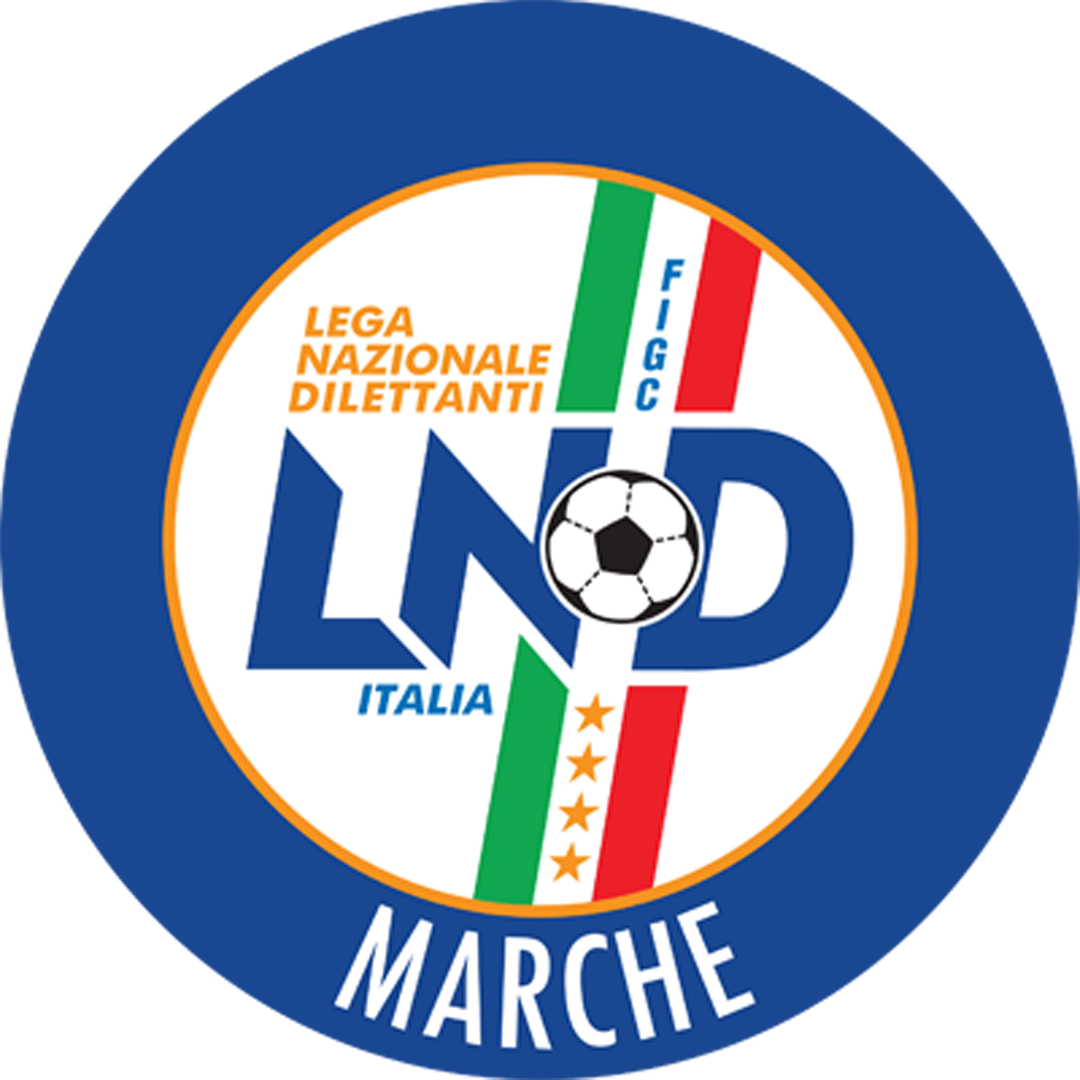 Federazione Italiana Giuoco CalcioLega Nazionale DilettantiComitato Regionale MarcheVia Schiavoni, snc - 60131 ANCONACENTRALINO: 071 285601 - FAX: 071 28560403sito internet: www.lnd.ite-mail: c5marche@lnd.it – pec: marche@pec.figcmarche.itStagione Sportiva 2017/2018Stagione Sportiva 2017/2018Comunicato Ufficiale N° 113 del 11/04/2018CALCIO A CINQUEComunicato Ufficiale N° 113 del 11/04/2018CALCIO A CINQUEPAOLONI ROBERTINO(CALCETTO CASTRUM LAURI) DELLA POSTA VINCENZO(FUTSAL ASKL) LINI EDUARDO DAVID(SPORTING GROTTAMMARE) VALLORANI RICCARDO(SPORTING GROTTAMMARE) ZIZZAMIA MARIO(DINAMIS 1990) STIPA ALESSIO(FUTSAL ASKL) GATTAFONI FILIPPO(FUTSAL POTENZA PICENA) CRESCIMBENI LEONARDO(GROTTACCIA 2005) VALLORANI MATTEO(BOCASTRUM UNITED) ORLANDI MICHELE(POL.CAGLI SPORT ASSOCIATI) BURONI SAMUELE(POL.CAGLI SPORT ASSOCIATI) PAOLINI GIANMARCO(FUTSAL ASKL) CAMPOFREDANO GUIDO(ANKON NOVA MARMI) FICCADENTI DANIEL CLAUDIO(BOCASTRUM UNITED) MARANGONI FRANCESCO(C.U.S. MACERATA CALCIO A5) DI GIOACCHINO GIACOMO(FUTSAL POTENZA PICENA) MASSA FEDERICO(BOCASTRUM UNITED) SESTILI NICCOLO(FUTSAL ASKL) GUERRA LORENZO(JESI CALCIO A 5) MELIFFI NICOLA(PIEVE D ICO CALCIO A 5) MAGGIOLI LUCA(POL.CAGLI SPORT ASSOCIATI) CARPINETI RICCARDO(C.U.S. MACERATA CALCIO A5) TENACE DOMENICO(DINAMIS 1990) BOTTOLINI MATTEO(FUTSAL ASKL) ROSSIGNOLI ALEANDRO MARIA(FUTSAL POTENZA PICENA) PINCIAROLI MICHELE(CALCETTO CASTRUM LAURI) BANCHETTI JOHANNES(GROTTACCIA 2005) ONOFRI FRANCESCO(CITTA DI FALCONARA) SquadraPTGVNPGFGSDRPEA.S.D. ANKON NOVA MARMI5927202513372613A.S.D. FUTSAL ASKL4926154711072380A.S.D. 1995 FUTSAL PESARO4826153810894140A.S.D. JESI CALCIO A 54626137611867510A.S.D. POL.CAGLI SPORT ASSOCIATI44261358130110200A.S.D. SPORTING GROTTAMMARE4126118712397260A.S.D. GROTTACCIA 200538261151010898100A.S.D. PIEVE D ICO CALCIO A 53726107911399140A.S.D. FANO CALCIO A 53626106107178-70A.S.D. FUTSAL POTENZA PICENA3526105118595-100S.S. CALCETTO CASTRUM LAURI3426104126790-230A.S.D. BOCASTRUM UNITED2427661579108-290A.S.D. C.U.S. MACERATA CALCIO A52226711877132-550A.S.D. DINAMIS 19901926541765109-440A.S.D. CITTA DI FALCONARA1926611959125-660Squadra 1Squadra 2A/RData/OraImpiantoLocalita' ImpiantoIndirizzo ImpiantoC.U.S. MACERATA CALCIO A5FUTSAL POTENZA PICENAR13/04/2018 21:45PALESTRA IST.TEC.GEOMETRIMACERATAVIA GASPARRINIDINAMIS 1990PIEVE D ICO CALCIO A 5R13/04/2018 21:45PALASPORT "BADIALI"FALCONARA MARITTIMAVIA DELLO STADIOFANO CALCIO A 5GROTTACCIA 2005R13/04/2018 21:45C.COPERTO C.TENNIS LA TRAVEFANOVIA VILLA TOMBARIJESI CALCIO A 5FUTSAL ASKLR13/04/2018 21:45PALESTRA RAFFAELA CARBONARIJESIVIA DEI TESSITORIPOL.CAGLI SPORT ASSOCIATICITTA DI FALCONARAR13/04/2018 21:45PALESTRA PASICCHI PIERETTI C5CAGLIVIA BRAMANTESPORTING GROTTAMMARECALCETTO CASTRUM LAURIR13/04/2018 21:45PALESTRA ITGEOMETRIGROTTAMMAREVIA SALVO D'ACQUISTO1995 FUTSAL PESAROBOCASTRUM UNITEDR13/04/2018 21:45PALESTRA C5 CASTORANOCASTORANOLOC. ROCCHETTACACCHIONE CARMINE(VERBENA C5 ANCONA) AGOSTINI GIUSEPPE(MONTESICURO TRE COLLI) MARTEDI MARCO(PIETRALACROCE 73) PAOLINELLI ENRICO(CANDIA BARACCOLA ASPIO) GIORGI MARCO(AVENALE) RODRIGUEZ TISNADO DANIEL(CERRETO CALCIO) CAPPANERA ANDREA(PIETRALACROCE 73) VENERE ROBERTO(PIETRALACROCE 73) INCANDELA GIANLUCA(CANDIA BARACCOLA ASPIO) DUCA GRAZIANO(CASENUOVE) MARABESE ANTONIO(CASINE A.S.D.) PENNESI JACOPO(INVICTA FUTSAL MACERATA) GALEAZZI MICHEL(PIETRALACROCE 73) PULCINELLI DENNYS(AVIS ARCEVIA 1964) NOCIONI FEDERICO(CASTELBELLINO CALCIO A 5) SAKUTA RUBENS(CERRETO CALCIO) MATTIOLI MARCO(PIANDIROSE) CAMILLONI ALESSANDRO(REAL S.COSTANZO CALCIO 5) EL ALJI ZYAD(FUTSAL CAMPIGLIONE) LORETI FILIPPO(PIETRALACROCE 73) CARANCINI JACOPO(CASENUOVE) D ANDREA SIMONE(PIANDIROSE) PERGOLINI FRANCESCO(CHIARAVALLE FUTSAL) LOPEZ DAVIDE(CHIARAVALLE FUTSAL) FRATICELLI MICHELE(FUTSAL SAMBUCHETO) CELANI PIERGIORGIO(FUTSAL VIRE C5) GRASSELLI MARCO(NUOVA JUVENTINA FFC) FIRMANI LEONARDO(REAL ANCARIA) DAMIANI MATTIA(ATL URBINO C5 1999) DI FILIPPO LEONARDO(INVICTA FUTSAL MACERATA) MARZETTI ELISIO(NUOVA JUVENTINA FFC) BRUZZESI MATTEO(NUOVA OTTRANO 98) ORCIARI MATTIA(PIANACCIO) BORIA SAMUELE(CERRETO CALCIO) SGARIGLIA MATTIA(FUTSAL CAMPIGLIONE) PENNA MIRKO(MOSCOSI 2008) GALEAZZO MICHELE(MOSCOSI 2008) GIORDANO ALESSANDRO(CAMPOCAVALLO) SquadraPTGVNPGFGSDRPEU.S. PIANACCIO612620159153380G.S. AUDAX 1970 S.ANGELO512614937747300A.S.D. OSTRENSE512615659672240A.S.D. CHIARAVALLE FUTSAL472614577859190A.S.D. ATL URBINO C5 1999382611510828020A.S.D. AVIS ARCEVIA 19643626998676520A.S.D. MONTESICURO TRE COLLI342697108185-40A.S.D. PIETRALACROCE 73332696117375-20A.P.D. VERBENA C5 ANCONA33268996372-90A.S.D. CASTELBELLINO CALCIO A 5292692156579-140ASD.P. CANDIA BARACCOLA ASPIO292685136274-120A.S.D. REAL S.COSTANZO CALCIO 5252674157093-230A.S.D. PIANDIROSE252674157988-90G.S. CASINE A.S.D.1426281660102-420SquadraPTGVNPGFGSDRPEA.S. CAMPOCAVALLO5126156511074360A.S.D. MOSCOSI 20085126156510564410A.S.D. MONTELUPONE CALCIO A 54726145710884240A.S.D. ILL.PA. CALCIO A 54626144810274280A.S. AVENALE43261349948770CERRETO CALCIO40261178979340A.S.D. REAL FABRIANO3926123117378-50A.S.D. HELVIA RECINA FUTSAL RECA3626113128195-140A.S.D. FUTSAL SAMBUCHETO3526105119096-60A.S.D. NUOVA OTTRANO 98332696118687-10A.S.D. ACLI MANTOVANI CALCIO A 53226102141009820A.S.D. CASENUOVE322688108284-20A.S. CALCETTO NUMANA1826531862106-440A.S.D. CANTINE RIUNITE CSI1026242042112-700SquadraPTGVNPGFGSDRPEA.S.D. NUOVA JUVENTINA FFC6226202418097830A.S. REAL SAN GIORGIO5826191612076440POL. CSI STELLA A.S.D.5226164613077530A.S.D. FUTSAL PRANDONE4926147510271310A.S.D. FUTSAL MONTURANO4926154711691250A.S.D. REAL ANCARIA4526143911096140A.S.D. AMICI 84402612410100112-120A.S. EAGLES PAGLIARE35261051199102-30A.S.D. FUTSAL SILENZI31268711103114-110A.S.D. INVICTA FUTSAL MACERATA27268315109117-80A.S.D. FUTSAL CAMPIGLIONE26267514101127-260A.S.D. RIPABERARDA1826531885128-430A.S.D. FUTSAL BULLS SAMB ONLUS1726521973151-780A.S.D. FUTSAL VIRE C5826222267142-750Squadra 1Squadra 2A/RData/OraImpiantoLocalita' ImpiantoIndirizzo ImpiantoCSI STELLA A.S.D.FUTSAL PRANDONEA13/04/2018 21:30PALASPORT COMUNALEMONSAMPOLO DEL TRONTOVIA CORRADIMONTELUPONE CALCIO A 5ILL.PA. CALCIO A 5A13/04/2018 21:30TENSOSTRUTTURA CALCIO A 5MONTELUPONEVIA ALESSANDRO MANZONIMOSCOSI 2008AVENALEA13/04/2018 22:00PALASPORT "LUIGINO QUARESIMA"CINGOLIVIA CERQUATTIOSTRENSECHIARAVALLE FUTSALA13/04/2018 21:45PALASPORTOSTRAVIA MATTEOTTIREAL SAN GIORGIOFUTSAL MONTURANOA13/04/2018 22:00PALESTRA SC.MEDIA B.ROSSELLIPORTO SAN GIORGIOVIA PIRANDELLO AREA MT.4Squadra 1Squadra 2A/RData/OraImpiantoLocalita' ImpiantoIndirizzo ImpiantoACLI MANTOVANI CALCIO A 5CASENUOVEA13/04/2018 21:30"PALAMASSIMO GALEAZZI"ANCONAVIA MADRE TERESA DI CALCUTTACANDIA BARACCOLA ASPIOREAL S.COSTANZO CALCIO 5A13/04/2018 22:15PALLONE GEODETICO LOC.CANDIAANCONALOCALITA' CANDIACASTELBELLINO CALCIO A 5PIANDIROSEA13/04/2018 22:00PALASPORT "MARTARELLI"CASTELBELLINOVIA TOBAGI STAZ. CASTELBELLINOFUTSAL CAMPIGLIONERIPABERARDAA13/04/2018 21:30CAMPO COPERTO CAMPIGLIONEFERMOVIA C.ULPIANISquadra 1Squadra 2A/RData/OraImpiantoLocalita' ImpiantoIndirizzo ImpiantoLF JESINA FEMMINILEC.U.S. MACERATA CALCIO A5R13/04/2018 21:30PALASPORT "ZANNONI 2"JESIVIA ZANNONIETA BETA FOOTBALLPOLISPORTIVA FILOTTRANO PR15/04/2018 15:00PALASPORT "BIAGIONI"FANOCUCCURANO DI FANOCENTONZE FRANCESCO(ACLI MANTOVANI CALCIO A 5) PERUCCI ALESSANDRO(ACLI MANTOVANI CALCIO A 5) BUZZO MANUEL(CASTELBELLINO CALCIO A 5) TISBA ANDREA(OSTRENSE) LOTITO LORENZO(CASTELBELLINO CALCIO A 5) DOUMI YOUNESSE(NUOVA JUVENTINA FFC) BORIA NICOLAS(OSTRENSE) SALTARELLI GIANMARCO(OSTRENSE) LUCCHETTI MATHIAS(ACLI MANTOVANI CALCIO A 5) Squadra 1Squadra 2A/RData/OraImpiantoLocalita' ImpiantoIndirizzo ImpiantoCASTELBELLINO CALCIO A 5ACLI MANTOVANI CALCIO A 5A14/04/201815:00PALASPORT "MARTARELLI"CASTELBELLINOVIA TOBAGI STAZ. CASTELBELLINOSemifinali14/04/2018Finale15/04/2018VincenteGara n° 1pos. 1 CALCIO A 5 CORINALDOpos. 1 CALCIO A 5 CORINALDOGara n° 1pos. 2 REAL FABRIANOpos. 2 REAL FABRIANOGara n° 2pos. 3 ACLI VILLA MUSONEpos. 3 ACLI VILLA MUSONEGara n° 2pos. 4 C.U.S. ANCONApos. 4 C.U.S. ANCONATARSI TIZIANO(AUDAX 1970 S.ANGELO) CICCARELLI ROBERTO(INVICTA FUTSAL MACERATA) ACERBOTTI ETTORE(C.U.S. MACERATA CALCIO A5) URBINELLI RICCARDO(AUDAX 1970 S.ANGELO) PETRACCI GIANLUCA(INVICTA FUTSAL MACERATA) RUBINI NICOLAS(ACLI VILLA MUSONE) CRESCENTINI SIMONE(REAL FABRIANO) GIROLIMETTI CHRISTIAN(AUDAX 1970 S.ANGELO) MARANGONI FRANCESCO(C.U.S. MACERATA CALCIO A5) PISCOPO EDOARDO(ACLI VILLA MUSONE) SABBATINI FEDERICO(C.U.S. ANCONA) PERONCINI MATTEO(ACLI VILLA MUSONE) ACERBOTTI ETTORE(C.U.S. MACERATA CALCIO A5) CALZOLAIO LORENZO(INVICTA FUTSAL MACERATA) ZEPPONI LEONARDO(REAL FABRIANO) PIANELLI FRANCESCO(CALCIO A 5 CORINALDO) Squadra 1Squadra 2A/RData/OraImpiantoLocalita' ImpiantoIndirizzo ImpiantoACLI VILLA MUSONEC.U.S. ANCONAA14/04/2018 20:30PALASPORTCASTELLEONE DI SUASAVIA ROSSINICALCIO A 5 CORINALDOREAL FABRIANOA14/04/2018 18:30PALASPORTCASTELLEONE DI SUASAVIA ROSSINISemifinali14/04/2018Finale15/04/2018VincenteGara n° 1pos. 1 CERRETO D’ESIpos. 1 CERRETO D’ESIGara n° 1pos. 2 ETA BETA FOOTBALLpos. 2 ETA BETA FOOTBALLGara n° 2pos. 3 CALCIO A 5 CORINALDOpos. 3 CALCIO A 5 CORINALDOGara n° 2pos. 4 PESAROFANOpos. 4 PESAROFANORICCIO VINCENZO(ACLI VILLA MUSONE) ZEKJIRI MEVLAN(CERRETO D ESI C5 A.S.D.) ZEKJIRI ELVIR(CERRETO D ESI C5 A.S.D.) BALDASSARRI FEDERICO(PESAROFANO CALCIO A5) CROITORU DANIELE(C.U.S. ANCONA) COLOMBATI DIEGO(ETA BETA FOOTBALL) ACERBOTTI ETTORE(C.U.S. MACERATA CALCIO A5) MATTIOLI GABRIEL(ETA BETA FOOTBALL) Squadra 1Squadra 2A/RData/OraImpiantoLocalita' ImpiantoIndirizzo ImpiantoCALCIO A 5 CORINALDOPESAROFANO CALCIO A5A14/04/2018 16:30PALASPORTCASTELLEONE DI SUASAVIA ROSSINICERRETO D ESI C5 A.S.D.ETA BETA FOOTBALLA14/04/2018 14:30PALASPORTCASTELLEONE DI SUASAVIA ROSSINISemifinali14/04/2018Finale15/04/2018VincenteGara n° 1pos. 1 AMICI DEL CENTROSOCIOpos. 1 AMICI DEL CENTROSOCIOGara n° 1pos. 2 PESAROFANOpos. 2 PESAROFANOGara n° 2pos. 3 C.U.S. ANCONApos. 3 C.U.S. ANCONAGara n° 2pos. 4 C.U.S. MACERATApos. 4 C.U.S. MACERATAANGELETTI ALESSIO(CANTINE RIUNITE CSI) LAMBERTUCCI LORENZO(CANTINE RIUNITE CSI) Squadra 1Squadra 2A/RData/OraImpiantoLocalita' ImpiantoIndirizzo ImpiantoAMICI DEL CENTROSOCIO SP.PESAROFANO CALCIO A5A14/04/2018 10:00PALASPORTCASTELLEONE DI SUASAVIA ROSSINIC.U.S. ANCONAC.U.S. MACERATA CALCIO A5A14/04/2018 12:00PALASPORTCASTELLEONE DI SUASAVIA ROSSINIBAFFETTI EDOARDO GIOVANN(CASENUOVE) BENSELLAM ISSAM(FFJ CALCIO A 5) SCIRISCIOLI GIOVANNI(FFJ CALCIO A 5) SPADA ALESSANDRO(FFJ CALCIO A 5) POLIDORI GIANLUCA(ATL URBINO C5 1999) LANI MATTEO(ATL URBINO C5 1999) SquadraPTGVNPGFGSDRPEA.S.D. ATL URBINO C5 1999311009180A.S.D. FFJ CALCIO A 5311004310A.S.D. CITTA DI FALCONARA000000000A.S.D. CASENUOVE0100134-10A.S.D. ACLI MANTOVANI CALCIO A 50100119-80SquadraPTGVNPGFGSDRPEPOL.D. U.MANDOLESI CALCIO311007250A.S.D. CANTINE RIUNITE CSI311008440A.S.D. FUTSAL PRANDONE000000000A.S.D. NUOVA JUVENTINA FFC000000000SCSSD POLISPORTIVA GAGLIARDA0100148-40A.S.D. FUTSAL FERMO S.C.0100127-50Squadra 1Squadra 2A/RData/OraImpiantoLocalita' ImpiantoIndirizzo ImpiantoFFJ CALCIO A 5CITTA DI FALCONARAA15/04/2018 11:00CAMPO SCOPERTO CIRC.MONTECELSFOSSOMBRONEVIA DEI PINIACLI MANTOVANI CALCIO A 5CASENUOVEA18/04/2018 20:00"PALAMASSIMO GALEAZZI"ANCONAVIA MADRE TERESA DI CALCUTTASquadra 1Squadra 2A/RData/OraImpiantoLocalita' ImpiantoIndirizzo ImpiantoNUOVA JUVENTINA FFCFUTSAL FERMO S.C.A14/04/2018 15:30PALESTRA SCUOLA MEDIAMONTEGRANAROCONT.S.LIBORIO VIA VEREGRENSEU.MANDOLESI CALCIOPOLISPORTIVA GAGLIARDAA14/04/2018 18:00CAMPO C/5 "MANDOLESI"- COPERTPORTO SAN GIORGIOVIA DELLE REGIONI, 8CANTINE RIUNITE CSIFUTSAL PRANDONEA15/04/2018 15:30PALLONE GEODETICO "CIOMMEI"TOLENTINOVIA WEBER - ZONA STICCHISquadra 1Squadra 2A/RData/OraImpiantoLocalita' ImpiantoIndirizzo ImpiantoFUTSAL PRANDONENUOVA JUVENTINA FFCA18/04/2018 16:30PALESTRAMONTEPRANDONEVIA COLLE GIOIOSOVIDALE GIACOMO(AMICI DEL CENTROSOCIO SP.) SquadraPTGVNPGFGSDRPEA.S.D. JESI CALCIO A 531100152130C.S.D. VIRTUS TEAM SOC.COOP.311009720A.S.D. FANO CALCIO A 5000000000A.S.D. AMICI DEL CENTROSOCIO SP.0100179-20A.S.D. POL.CAGLI SPORT ASSOCIATI01001215-130SquadraPTGVNPGFGSDRPEA.S.D. FUTSAL FBC31100141130A.S.D. HELVIA RECINA FUTSAL RECA311006240A.S.D. FUTSAL ASKL0100126-40A.S.D. MONTELUPONE CALCIO A 501001114-130Squadra 1Squadra 2A/RData/OraImpiantoLocalita' ImpiantoIndirizzo ImpiantoJESI CALCIO A 5AMICI DEL CENTROSOCIO SP.A14/04/2018 15:30PALESTRA RAFFAELA CARBONARIJESIVIA DEI TESSITORIVIRTUS TEAM SOC.COOP.FANO CALCIO A 5A14/04/2018 18:00PALESTRA "FERMI"FABRIANOVIA B.BUOZZISquadra 1Squadra 2A/RData/OraImpiantoLocalita' ImpiantoIndirizzo ImpiantoFUTSAL ASKLFUTSAL FBCA14/04/2018 18:00CAMPO COPERTO EZIO GALOSIASCOLI PICENOLOC.MONTEROCCO VIA A.MANCINIMONTELUPONE CALCIO A 5HELVIA RECINA FUTSAL RECAA14/04/2018 18:30TENSOSTRUTTURA CALCIO A 5MONTELUPONEVIA ALESSANDRO MANZONIVESPRINI TOMMASO(REAL S.COSTANZO CALCIO 5) SquadraPTGVNPGFGSDRPEA.S.D. REAL S.COSTANZO CALCIO 5311008260sq.B AMICI DEL CENTROSOCIOsq.B000000000U.S. TAVERNELLE0100128-60SquadraPTGVNPGFGSDRPEA.S.D. ACLI AUDAX MONTECOSARO C5311005140U.S.D. ACLI VILLA MUSONE000000000A.S.D. NUOVA JUVENTINA FFC000000000A.S.D. ACLI MANTOVANI CALCIO A 50100115-40Squadra 1Squadra 2A/RData/OraImpiantoLocalita' ImpiantoIndirizzo ImpiantoTAVERNELLEAMICI DEL CENTROSOCIOsq.BA14/04/2018 15:30CAMPO SCOPERTO TAVERNELLESERRUNGARINAVIA DEI LECCI-TAVERNELLESquadra 1Squadra 2A/RData/OraImpiantoLocalita' ImpiantoIndirizzo ImpiantoACLI MANTOVANI CALCIO A 5NUOVA JUVENTINA FFCA14/04/2018 15:00"PALAMASSIMO GALEAZZI"ANCONAVIA MADRE TERESA DI CALCUTTAACLI VILLA MUSONEACLI AUDAX MONTECOSARO C5A15/04/2018 11:00CAMPO SCOPERTOLORETOVIA ROSARIO VILLA MUSONESquadra 1Squadra 2A/RData/OraImpiantoLocalita' ImpiantoIndirizzo ImpiantoNUOVA JUVENTINA FFCACLI VILLA MUSONEA17/04/2018 17:00CAMPO SCOPERTOMONTE SAN GIUSTOVIALE GIUSTOZZICEA ALESSIA(VIRTUS CAMERANO) VACCARI VERENA(VIRTUS CAMERANO) SquadraPTGVNPGFGSDRPEA.S.D. ATL URBINO C5 1999311008350A.S.D. CITTA DI FALCONARA311005410A.S.D. HELVIA RECINA FUTSAL RECA0100145-10A.S.D. VIRTUS CAMERANO0100138-50SquadraPTGVNPGFGSDRPEA.S.D. INVICTA FUTSAL MACERATA311005230A.S.D. VIS CIVITANOVA110102200ASCOLI PICCHIO FC1898 SPA110102200A.S.D. BOCASTRUM UNITED000000000A.S.D. MONTEVIDONESE0100125-30Squadra 1Squadra 2A/RData/OraImpiantoLocalita' ImpiantoIndirizzo ImpiantoVIRTUS CAMERANOHELVIA RECINA FUTSAL RECAA13/04/2018 22:15PALAZZO DELLO SPORTCAMERANOVIA BAGACCIANOCITTA DI FALCONARAATL URBINO C5 1999A14/04/2018 18:00PALASPORT "BADIALI"FALCONARA MARITTIMAVIA DELLO STADIOSquadra 1Squadra 2A/RData/OraImpiantoLocalita' ImpiantoIndirizzo ImpiantoINVICTA FUTSAL MACERATABOCASTRUM UNITEDA14/04/2018 21:30PALESTRA C.SPORTIVO"DON BOSCOMACERATAVIA ALFIERI SNCVIS CIVITANOVAMONTEVIDONESEA14/04/2018 15:30TENSOSTRUTTURA S.M.APPARENTECIVITANOVA MARCHEVIA LORENZO LOTTO Il Responsabile Regionale Calcio a Cinque(Marco Capretti)Il Presidente(Paolo Cellini)